                                                                  Sportegyesület ELNÖKÉTŐL                                                                           2347 Bugyi Sport u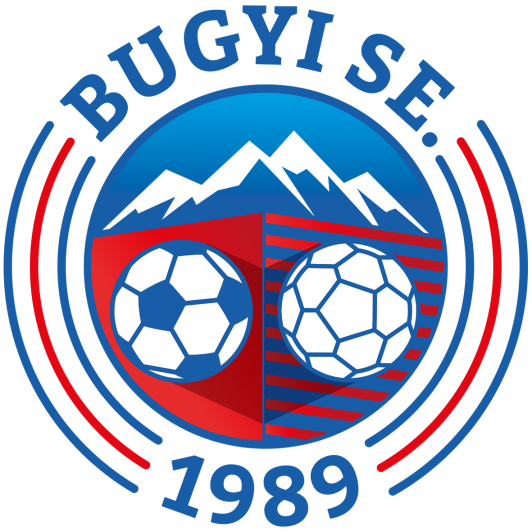                                                B E S Z Á M O L Ó           A Bugyi Sportegyesület 2019 évi munkájáról
                                      Készítette: Szalánczi Milán kézilabda szak.vezető                                                          Szőgyi Tamás labdarúgás szak.vezető                                                          Kaszásné Márkus Magdolna túra szak.vez                                                          Bai Miklósné Bugyi SE ElnökeA sport testgyakorlásként, vagy szórakozásként egyénileg vagy csoportosan,k kötött szabályok szerint végzett rendszeres versenyzés, vagy aktív tevékenység.A sport nem csak a testet edzi, hanem a lelket is, mert a komoly űzése kitartást igényel.Aki komolyan veszi a sportot az életben is sikeresebb.A Bugyi Sportegyesületnek 2019. évben is  célkitűzése volt a településen élők számára a sportolási lehetőség biztosítása , kiemelten a fiatalok egészséges életmódra történő nevelése, és lehetőségeik szerint a versenysportban való minél jobb eredmények elérése.1, Az egyesület bemutatásaAz Egyesület előző beszámolója óta újból eltelt egy év. 2019 év ismételten bővelkedett eseményekben és fejlesztési munkákban.  Ebben az évben is a szervezet az alapszabályának, szervezeti és működési szabályzatának figyelembe vételével végezte a munkáját.Véleményünk szerint a munkánkkal biztosítani tudjuk minden bugyi lakos sportolásra való igényét, versenycéljait, valamint szórakozási lehetőségeit. Minden korosztálynak biztosítani tudunk kellő elfoglaltságot, változatos és hasznos időtöltést.   2. Szakosztályaink       1. Labdarúgó szakosztály       2. Kézilabda szakosztály      3. Túra szakosztály  3. Szakosztályok beszámolójaA Bugyi SE. Labdarugó szakosztály 2019-es bajnoki évének a beszámolójaA Bugyi SE. Labdarúgó Szakosztálya a 2018-2019-es évadban U-7/9/11/13/14/19-es utánpótlás és két felnőtt csapatot indított a Magyar Labdarúgó Szövetség Pest Megyei Igazgatósága által rendezett bajnokságokba és Bozsik rendezvényeken. A 2019-2020-as évadra a meglévő csapatok mellett egy U-16-os korosztályt is indítottunk az új megmérettetésekre, amellyel kimerítettük az összes lehetőséget, ahová nevezni lehetett. Nem számítottunk könnyű évre, hiszen azzal, hogy minden fronton hadra foghatóak vagyunk, magasra tettük a mércét ismét, de a csapataink kereteit illetően a létszám megkövetelte ezt, amelyet nagyon meg kell becsülnünk a mai világban. Ugyan nem minden esetben tudunk eredményeket felmutatni, de az összes mérkőzésünkön maradéktalanul meg tudtunk jelenni. Az utánpótlás csapatainkban szinte mindenhol csúsztattunk játékosokat, sok esetben 1-2 évvel fiatalabb gyerekek szerepelnek a kiírt bajnokságokban, amellyel remélhetőleg elő tudjuk készíteni a következő évadot is, hogy ne legyenek problémáink. A nyáron a Bugyi SE. egy akkreditáción esett át, ahol az MLSZ átvilágította, feltérképezte az Egyesületünket a további együttműködés és fejlesztési célok érdekében, amellyel már a jövőt építjük. Jelenleg az Egyesületet körülvevő körülmények kimagaslóak a Grassroots központ eléréséhez, amelyet 2020 nyarán érhet el az Egyesületünk, amely az eddigi Bozsik Egyesületi Programban egy újabb szintet jelenthet a csoport központ felett. Azon dolgozunk folyamatosan, hogy Bugyi egyre fényesebben tűnjön fel a futball térképen. Ehhez elengedhetetlen az Önkormányzattal, Intézményeinkkel és a Szponzorainkkal a közös együttműködés, amely viszonynak köszönhetően virágzik most az Egyesületünk, amiért nagy köszönettel tartozunk. Nem titok, hogy a 2020-2021-es Sportfejlesztési programjában a Labdarúgó Szakosztályunknak megnyílik egy olyan kapu, ahol további komoly fejlesztési célokat lehet elérni a meglévő státuszunkkal. Ezen programon belül 100%-os, 90%-os és 70%-os támogatással érhetünk el beruházásokat, amely március, április felé realizálódhat konkrétumokkal is. A tárgyi eszközök, ingatlanok fejlesztésén kívül szeretnénk az utánpótlás nevelésen belül is további szakképzett edzőket szerződtetni, amelyre az MLSZ forrást is biztosít.Jelenleg az Intézményi programon belül rálátásunk van az összes gyerekre, legyen az óvoda vagy iskola. Azon csoportok, osztályok labdarúgó foglalkozásait, ahol megfelelő létszámmal tudunk dolgozni, délelőttönként Szőgyi Tamás tartja. A délutáni foglalkozások, edzések részletes beszámolóit az alábbiakban szeretnénk korosztályokra lebontani, ahol az edzők beszámolóit olvashatják.U-7/ovifociA délelőtti foglalkozásokat júniusig az óvodákban Szőgyi Tamás végezte mind a három helyszínen. Szeptembertől csak a lakótelepi óvodában tartunk ovis foglalkozást, mivel az igazolt labdarúgóink és az 5. életévét betöltött gyerekek ide koncentrálódtak. Amennyiben a másik két óvodában is korban „beérnek” a gyerekek, s kellő jelentkező lesz, tavasztól ismét beindítjuk az ovifocit. Ezen felül az U-7-es korosztálynál Szőgyi Tamás mellett Szadai Attilla és Szőgyi Pál tevékenykedik még a délutáni foglalkozásokon, amelyeket kedden és csütörtökön tartunk 16:30-tól. Remélhetőleg a „középső”csoportos gyerekek hamarosan bekapcsolódhatnak a programba, amelyhez az szükséges, hogy töltsék be az 5. életévüket. U-9Edző: Szadai Attila      Segítői: Szőgyi Pál, Szőgyi TamásA 2019/2020- as bajnoki évben 2019. augusztus közepén kezdődött meg a felkészülése az U-9-es korosztálynak a számukra előírt Boszik tornákra, ahol az ősszel az előző évekhez hasonlóan  négy  tornán vettünk részt. Kettő torna szeptemberben egy-egy pedig októberbe és novemberbe került megrendezésre Dabason.  Az ősz végére a tornák végeztével egy-egy kiemelkedő teljesítményre is futotta erőnkből, de hozzá kell tenni a tavalyi évhez képest, szinte teljesen új csapatot kellett építeni, mivel a tavalyi, már jól összeszokott  korosztályos labdarúgóink zöme kiöregedett ebből a korosztályból és szeptembertől az U-11-ben folytatták  tovább a szereplésüket.  A zömében az  U-7-es korosztályból kiöregedett labdarugók, új közegbe kerültek az U-9 –es  tornák alkalmával, amivel az elején nehezen  birkóztak meg, már  sokkal nagyobb pályára és kapura kellett  focizniuk, ahol  már igazi  csapatjátékra volt  szükség. Ezekbe szerencsére hamar bele is került rázódni. Az edzések látogatottsága nagyon jónak mondható volt egész évben, évről évre egyre több gyerek jár le focizni és ragad meg ennél a sportnál. Szerencsére a rossz idő bekövetkeztével az előző évekhez hasonlóan  ismét be tudtunk menni az új csarnokunkba, amit már nagyon vártak  a  gyerek. Vannak olyan edzésnapok, ahol az U-7-U9 es korosztályt képviselve 20- 25 gyerek is megjelenik egyszerre.   Bízom benne, hogy a gyerekek töretlen labda szeretete, játék kedve továbbra is kitart  a tavaszi Bozsik tornákra , ahol   újabb élményben és   sikerben lesz részük. U-11Edző:Lengyel ZsoltPár év kihagyása után ez év augusztusában tértem vissza edzőként és kaptam meg az U/11-es korosztályt. 5-6 fővel kezdődtek meg az edzések ,de szépen gyarapodott a létszám. Mostanra már egy-egy edzésen 12-15 fővel edzünk. Az edzés fő célja hogy a gyerekek megismerjék és egyben megszeressék a labdarúgást. Lelkesen vettek részt az edzéseken heti két alkalommal. Kitűnő körülmények között edzhettek és  játszhattak,amíg az idő engedte addig a füves és műfüves pályán,majd a hűvös idő beköszöntével a korszerű sportcsarnokban. Szeptembertől rendszeresen részt vettünk a Bozsik tornákon, eleinte kissé félve,de meccsről meccsre mégis egyre bátrabban és ügyesebben játszottak a gyerekek. Novemberben lehetőségük adódott ifjú labdarúgóinknak, hogy részt vegyenek egy olyan edzésen melyet Bükszegi Zoltán a Bozsik Egyesületi program FTC Régió Szakmai Vezetője tartott. Az edzés a Funino elvre épült (négy kapus játék) a gyerekek nagyon élvezték az edzést. Az elmúlt pár hónapban szemmel láthatóan fejlődtek. Bízom benne, hogy lelkesedésük is és a létszám is megmarad,hogy januártól újult erővel folytathassuk eddigi munkánkat.U-13/14Edző: Szőgyi Pál       Segítő: Bödő DominicAz U-13/14-es korosztàlyunkèrt Szőgyi Pàl felel. A 2007-2008-as jàtèkosok az U-13-as Bozsik tornàn ès a 2006-os jàtèkosokkal kiegèszülve az U-14-es bajnoksàgban is szerepelnek egyszerre. Heti hàrom alkalommal kèszülnek a fiataljaink, ahol az össz lètszàm 20 felett van. Làthatò, hogy az U-14-es csapatunk is rengeteg fiatalabb jàtèkost szerepeltet, ahol a jàtèk a lènyeg, nem pedig az eredmèny.U-16Edző: Bödő DominicA nyári alapozás során mondhatni, hogy ismeretlen vizekre eveztünk a gyerekekkel, mivel elhagytuk a háromnegyedes pályát és áttértünk a nagypályára.
Mind emellett a csapatunk többsége fiatalabb labdarúgókból állt, mint a bajnokság korosztálya.
Nagy lelkesedéssel és bő kerettel vágtunk neki ennek az "új bajnokságnak"!
Sajnos sokszor hátráltatta az edzésmunkát a kevés létszám, így nehezebb volt begyakorolni az esetleges olyan új technika vagy taktikai gyakorlatokat, amiket az új légkör, azaz a nagypálya kívánna maga után.
Természetesen akadtak szép pillanatok is a szezonban, amik bizakodásra adnak okot, hiszen amikor teljes csapattal tudtunk készülni, vagy utazni mérkőzésre sikerült pontokat is magunkkal hozni, de ha pontokat nem is, emelt fővel tudtunk lejönni a pályáról.
Sokkal több van a csapatban, mint amit az eredmények mutatnak, ami nem is probléma, mert most egy olyan fázisban vannak a gyerekek, ahol nagyon sok új dolgot kell megtanulniuk,így sokkal fontosabb, hogy ezeket elsajátítsák és aztán beszélhetünk az eredményességről.
Bizakodva állunk, a tavaszi szezon elé, reméljük mindenki úgy fog visszatérni a szünetről, ahogyan az megkövetelendő és elvárható!

U-19Edző: Szőgyi Tamás   Segítő: Szőgyi PálAz U-19-es csapatunk a Bugyi II-es csapattal egy időben tartja az edzèseit. A keretünk 17 fős .A túlkoros szabályt nem használjuk ki, csak részben,ahol 5 fő léphetne pályára az idősebbek közül. Velünk ellentétben sok helyen rendezik úgy a meccseket, hogy a felnőtt csapatokból visszajátszanak a labdarúgók,mi ezt nem szeretnénk, pedig megtehetnénk,hiszen akár a gòlkiràlyunk Nagy Jàger Dàvid is jàtszhatna a felnőttből,de semmi èrtemèt nem làtjuk. Jàtszanak azok,akik a rendelkezèsünkre àllnak. A bajnoksàg erős közèpmezőnyèhez tartozunk èvek òta,de ettől több is lehetne bennünk,ha munkàt raknànk bele. A nyàri felkèszülès ès az utolsò hònap rendben volt az edzèslàtogatottsàg szempontjàbòl,viszont az iskolakezdèsi időszakban voltak problèmàink a lètszàmot illetően az edzèseken. A bajnoki meccseken ez meg is làtszòdott, hiszen hiàba jelentünk meg sok esetben 16-17-en hètvègèn ,nem voltunk kèpesek 90 percet vègig futballozni. Az utolsò 6 fordulòra àllt a helyère megint minden,ahol vègre nagyobb szìnvonalat tudtunk kèpviselni, mert utolèrtük magunkat fizikàlisan, ez az eredmènyekben ès a mutatott jàtèkban is előrelèpèst eredmènyezett. Sajnos a mai èletvitel is arra kènyszerìt,hogy alkalmazkodjunk a jàtèkosokhoz, amely egy edző èrtèkrendjèbe nem nagyon fèr bele. Rengeteg fegyelmezèst igènyelt, hogy a helyes mederben tartsuk a jàtèkosokat ,ha ki akarunk nèzni valahogy .Nàlunk is elmennek bulizni a fiatalok, tiltásunk ellenère a kàros szenvedèlyeket sem vetik meg,ahogy 20 èvvel ezelőtt sem. Ami nagyon hiànyzik ,az a belső motivàciò.  Játékra érett futballistáink vannak, viszont a felnőtt futball küszöbén mit sem ér a tehetség, ha nincs kellő mentális ereje egy labdarúgónak. A legfontosabb tényező lett ez amatőr szinten is. Magasabb osztályokban ez az alap, s erre rakódik minden más. lehetőségeinkhez mérten, erősíteni fogjuk a csapatot, amennyire lehet, s szeretnénk az élmezőnyhöz tartozni, ahogy tavaly is. Képes rá a csapat, amelyet a meglepetés eredményeink is mutattak, hiszen bárkit meg tudunk verni, de képesek vagyunk szétesni is darabokra. A legnagyobb háttérmunkát igénylő korosztályunk jelenleg, akiket folyamatos kontroll alatt kell tartani, s ez sem mindig elegendő.Bugyi II.Edző: Szőgyi TamásA 2018-2019-es szezont az 5. helyen zártuk. A nevezést a 2019-2020-as évadra ismét a Pest Megye IV.osztályába adtuk le.Tartalék felnőtt csapatunk nehéz időszakon ment át az elmúlt fél évben. Nem terveztük az átjárást a magasabb osztályban szereplő csapatunkból, inkább az U-19-ben szereplő játékosainkkal oldottuk meg a hétvégi bajnokikat.  A meglévő keretünk kezd kiöregedni, de a szívük még mindig a helyén van, s kellő alázattal álljuk a sarat hétről hétre a Pest Megye IV. osztályban.  Sajnos a fiataljaink közül többen kidőltek a sorból, gondolok itt Talabér Istvánra, Kohut Dávidra, akik súlyos sérülést szenvedtek, s meghatározó játékosai voltak a csapatunknak. Munkahelyi elfoglaltságok miatt sok esetben kellett számos játékosunkat nélkülözni az edzésekről és a bajnokikról egyaránt, amely tovább nehezítette a dolgunkat. Ezek ellenére volt tartása a csapatunknak, függetlenül attól, hogy a tabella 8. helyén végeztünk a sereghajtók között. Természetesen tisztában vagyunk az esélyeinkkel, van közöttünk 50 év feletti játékos is, s megfordul a tizenéves is. Jól működik a közösség, szinte összenőtt az U-19-es korosztályunk a Bugyi II-vel, amely segíti a közös munkát, hiszen a felnőttek hozzáállása húzza magával a fiatalokat. A játék által elért öröm az, amely még mindig a pályán tartja ezt a csapatot, s segíti a fiatalok felkarolását, hogy mindenki megtalálja a neki megfelelő közösséget. A télen szeretne Tokics Tamás és Somogyi Martin is csatlakozni a társasághoz, amellyel megerősödhetünk egy kicsit. Szinte már minden felnőtt korú, hazai játékosunk visszaigazolt az Egyesületünkhöz, akik valamikor a távozás mellett döntöttek.Bugyi I. Edző:Andrási ZoltánA felnőtt csapat a negyedik helyről, 32 ponttal várta a tavaszi folytatást. Az idényt 2019. január 15-én kezdte meg a csapat. A célok egyértelműen az első három hely valamelyikének megszerzése volt.  A keretünkhöz 2 új játékos érkezett (Kolozsvári, Nagy-Jáger) és 2 játékos ment el (Krajncz, Szabó). Nagy örömünkre Lacza Sándor reaktiválta magát.A felkészülésnél a műfüves- és a füves pálya állt rendelkezésünkre. Heti 3 edzéssel és edzőmérkőzésekkel készültünk a tavaszra. 
Az 1. bajnoki igen korán - február 24-én - volt. A bajnoki szezonban heti két edzéssel folytattuk, átlagosan 10-14 fős létszámmal.Mérlegünk 15 mérkőzésből 9 győzelem, 2 döntetlen, 4 vereség, 28-22 gólarány, 29pont.Ezzel a gyengébb tavaszi szerepléssel befutottunk a 3. helyre, amiért ismét a bronzérmet akasztották a nyakunkba.A mérkőzéseket a már megszokott 1-4-5-1 felállásban játszottuk, de jóval kevesebb tartalommal megtöltve. Tavasszal sokat küszködtünk, játékunk nem volt folyamatos. A rangadókat rendre elveszítettük, sajnos néha nagy arányban. Dicséretes, hogy hazai pályán nem tudtak legyőzni minket.A 2018-as ’19-es bajnoki idényt 18 győzelemmel, 7 döntetlennel, 5 vereséggel, 70-38 gólaránnyal és 61 ponttal zártuk a harmadik helyen.A 2019-20-as bajnokságban ismét szeretnék ott lenni a legjobbak között. Az új bajnokság 16 fős csapattal indult el. A déli csoport kiegyensúlyozottabb lett, ezért az első 3 hely valamelyikének megszerzése a cél, nem lemaradva a feljutást jelentő pozícióról.Július 17-én kezdtük meg az 5 hetes felkészülést heti 3 gyakorlással. BLASZ1-es és Megye1, Megye2-es csapatokkal játszottunk mérkőzéseket. Az edzéseken a csapatjátékot és a támadás felépítését gyakoroltuk, kipróbáltunk új felállási formát. Itt jegyezném meg, hogy a sok nyaralás és szabadságok miatt nem tudtunk az edzőmérkőzéseken megfelelően felállni.A játékos keret egyben maradt, csupán két távozó (Fodor, Kolozsvári) és több érkező volt (Budai, Rottenbiller, Késmárki,Kocsis).Az első bajnoki mérkőzésen, hazai pályán kaptunk ki gólokban gazdag mérkőzésen, sajnos a folytatásban sem indultunk be igazán, bár Tápiószecsőn győztünk, utána ismét kínos vereség következett otthon.A bajnokságban egy 6 meccses győzelmi sorozat következett, ami már jó játékkal párosult, itt átálltunk jó pár mérkőzésen 4-4-2 játékrendszerre, ami több rúgott gólt eredményezett.Ezután a várva-várt rangadó jött, ahol mi próbáltuk megállítani a listavezetőt. Sajnos nem voltunk elég élesek és az ellenfelünk 2 hibánkat góllal büntette.Az utolsó 5 találkozón 4-szer hagytuk el győztesen a pályát.A téli pihenőre - 11 győzelem, 0 döntetlen, 4 vereség, 40-24-es gólarány, 33 pont - a második helyet megszerezve mehettünk. Bár 2.-ként fordultunk 10 pont hátrányban vagyunk, nem tudhatjuk, mit hoz a tavasz, hiszen a fociban minden megtörténhet. Azon leszünk, minél több pontot begyűjtsünk. Ebben a fél szezonban sajnos védekezésünk nem a legjobb volt, góljaink nagy részét pontrúgásból vagy egyéni hibákból kaptuk. A gyengébb csapatok ellen csak annyit adtunk ki magunkból, amennyi kellett a győzelemhez. Sajnos a 4 vereséget hazai pályán szenvedtük el, ebből a Ráckeve és az Alsónémedi igazán fájó, mivel végigtámadtuk az egész mérkőzést, a végső elszámolásnál hiányozni fognak ezek a pontok. Ki kell emelni az idegenbeli teljesítményünket, ami hibátlan 7-ből 7 győzelem.Összességében dicséretes a 2. hely, de nagyon sokat kell tennünk, edzenünk, hogy versenyben maradjunk. Szeretnénk, hogy minél fényesebb érem lógjon nyakunkban a bajnokság végén. Kézilabda szakosztály beszámolója „A sport elsősorban szellemi fogalom. Egy sportcsapat a társadalomnak kicsinyített képe, a mérkőzés az életért való nemes küzdelem szimbóluma... A sport a játék alatt tanítja meg az embert rövid idő alatt a legfontosabb polgári erényekre: az összetartásra, az önfeláldozásra, az egyéni érdek teljes alárendelésére, a kitartásra, a tettrekészségre, a gyors elhatározásra, az önálló megítélésre, az abszolút tisztességre, és mindenekelőtt a "fair play", a nemes küzdelem szabályaira.”
     Szent-Györgyi Albert   Ebben a rövid idézetben, amit Szent-Györgyi Albert oly remekül összefoglalt próbáljuk növendékeinket, sportolóinkat nevelni napról napra, hogy minél jobb emberré váljanak.  Kézilabda szakosztályunk a működésével biztosítja a gyerekek, fiatalok számára a szabadidős hovatartozást, egészséges életmódra való nevelést, erősítve a csapatszellemet már egészen kicsi korban. A serdülőkorú játékosok, akik napjainkban a legveszélyeztetettebbek a külső negatív ingerek miatt, az utcán való csellengés helyett egyesületünkben biztos helyen, a sportnak szentelik szabadidejüket. 2019-ben célunk az egészséges, sportos életmódra nevelés, ezen belül az örömteli, rendszeres testmozgás lehetőségének megteremtése minél több gyermek és felnőtt korú sportoló számára és az egészséges, sportos életmód előnyeinek hirdetése a mérkőzéseink és tornáinkon keresztül. Közel 100 fős létszámunk a 2020 évre remélhetőleg nőni fog, hisz több nagyobb tervünk is a kibontakozó fázisba lépett. Értendő ez alatt az ovikézilabda bevezetése, a férfi szakosztály kibővítése és a lépcsőzetes utánpótlás ágazat végleges kialakítása.A 2019. év sportszakmai erőfeszítései nyomán újabb előremutató változások következtek be szakosztályunk életében. A felfrissült szemléletű sportszakmai irányítás, illetve az azzal kapcsolatosan megváltozott versenyző centrikus alapfelfogás nyomán, komoly eredményeket értünk el. A megváltozott a szemléletmód a szakmai irányítás területén, beváltotta hozzá fűzött reményeket, és mára elmondhatjuk, hogy szakosztályunk sportszakmai irányítása, a kor szellemének és elvárásainak megfelelő színvonalon működik. Egyesületünk felhasználóbarát honlapján keresztül minden látogató számára könnyen és gyorsan hozzáférhetővé vált minden szereplésünk , eredményünk, sportolóink és minden friss információ sportéletünkrőlA versenyeink száma ismét növekedett, és edzőink  koordinált és kontrolált munkájának köszönhetően sikeres és eredményes bajnokságokat tudhatunk magunk mögött. Kézilabdázóink komoly sikerei ismételten felülmúlták várakozásainkat.Jelen gazdasági helyzetben elengedhetetlen feltétel volt a TAO- kedvezmény adta lehetőségek kihasználása, hogy biztosítani tudjuk a megfelelő szintű szakmai munka anyagi hátterét, amely lehetővé tette, hogy a gyerekekkel magasan képzett szakemberek foglalkozzanak, hogy a sikeres versenyeztetéshez szükséges felkészülési lehetőségeket biztosítani tudjuk. A versenyeztetéssel járó költségeket és a tárgyi eszközök beszerzését is meg tudtuk valósítani. Mezek, edzés eszközök és a mérkőzéseken és mérkőzések előtti egységes megjelenést jó részét ebből a forrásból biztosítottuk.A versenyeztetési és felszereltségi rendszert TAO támogatásból, míg a fenntarthatóságot az önkormányzati háttér biztosítsa, illetve jó néhány olyan támogató, akik nem a hírverést látják bennünk.Képzések: Ami az edzők továbbképzését illeti, szükségét érezzük, hogy tisztába legyenek az új szabályokkal, edzői reformokkal és ezek szerint készítsék fel a sportolókat. A kötelező képzéseken továbbra is részt vesznek. /Balatonfüred, Balatonboglár, Vác, Szigetszentmiklós. Képzési rendszerünkben minden edző csak 2 csapattal dolgozik, de a minőségi képzés érdekében további edzőket kívánunk foglalkoztatni, hisz a bevezetőben említett korosztály növekedés ezt szükségessé teszi. Fontos, hogy nem egy-egy edzőben vagy egy-egy csapatban kell gondolkodnunk, hanem rendszerben, ahol a korosztályok egymásra épülve akár NB II szintnek megfelelő serdülő és ifjúsági csapatot tudjunk versenyeztetni. Hál Isten infrastruktúránk és szakmai hátterünk már ezt megengedi.Utánpótlás csapataink évről –évre bővülnek és játékosállományunk gyarapodik. A szakszerű kiválasztás után a kijelölt gyerekek szülei megkapják a szükséges információt. Nem zárja el a lehetőséget klubunk a nagyon lelkes, de nem eléggé ügyes gyerekek elől sem. Ők is csatlakozhatnak a korosztályos csapatokhoz, ám ha nincs sikerélményük az edzések során, a versenyeztetésük elmarad. Így is jobb helyen vannak, mint otthon a számítógép vagy a multimédia előtt. A gyerekek azzal, hogy felnőtt sportolókkal együtt edzhetnek, / többször tartunk összevont edzéseket / motiváltak lesznek, és megfelelő példaképet kapnak. A 2019/20 szezonban 4 utánpótlás csapatunk versenyzik az országos bajnokságokban, míg 1 korosztálynál csak a rutinszerzés és az alapmozgások elsajátítása van folyamatban. Őket már / terv szerint /jövőre szeretnénk bekapcsolni a versenysportba. Örömünkre szolgál, hogy a sportcsarnok megépülésével igazi utánpótlás műhellyé és versenyközponttá értünk. Egyre több felkérést kapunk kisiskolás, gyerek és serdülő tornák rendezésére, melyeket örömmel vállaljuk hisz csapataink is szerepelhetnek ezeken a kihívásokon.A 2019 évet utánpótlás szinten U 13 leány, serdülő leány, serdülő fiú és ifjúsági női csapattal zártuk. Minden korosztályunk országos bajnokságban játszik, tehát a megyei szintet már kinőtték. Idén két fiatal játékosunkra vetett szemet komolyabb csapat és a 2020/21 szezont már magasabb szinten fogják kezdeni. Itt látható az a munka, amit edzőink végeznek sportolóinkkal , hisz az elmúlt években a Ferencváros, Vasas és a Vác is vitt el tőlünk tehetségeket, akik a mai napig megállják helyüket a Magyar kézilabdázásban. Bízunk benne, hogy a jövőben is megcsillannak olyan tehetségek egyesületünknél, aki magasabb szinten játszva viszik szakosztályunk és Bugyi község jó hírnevét.A legfontosabb, hogy nem szabad hagyni, hogy ez a felépített utánpótlás elvesszen. Felnőtt kézilabda terén is folyamatos fejlődés és rendszeresség tapasztalható. Női ágon csapatunk koncepciója továbbra is maradt, hogy a csapatépítés tekintetében elsősorban Bugyi vagy Bugyihoz köthető játékosok legyenek. Idén az egyéb elfoglaltságok miatt több kézilabdázó is abbahagyta pályafutását vagy eligazolt tőlünk. Őket poszt specifikus igazolásokkal próbáltuk pótolni, mint női mint férfiágon. Fontos hogy minél több ifjúsági játékos beépüljön a felnőtt keretbe. Kiemelem, hogy a klubvezetés, az edző és a játékosok között korrekt, jó kapcsolat alakult ki.  Alapelvárás a női felnőtt csapattal szemben az eredményesség oldalról, hogy a tabella első felében végezzenek a 2019/20 bajnokságban. Ezt a szintet hozták is lányaink , hiszen a második helyen telelhetnek. Csapatunk 8 győzelemmel és két vereséggel zártak. Idén is kétszer lett a csapatból a hónap játékosa cím győztese Horváth Tünde, aki a góllövő listát is vezeti. Régen volt ennyire erős bajnokság a megyei fronton, ahol 5 csapat is szeretné megnyerni az idei bajnokságot. Az új és a meglévő játékosok hamar megtalálták a közös hangot és a szezon elején ezt bizonyították is, hisz sorozatban 6 győzelemmel felugrottal a tabella élére. A lányokat továbbra is hajtja a bajnoki arany  megszerzése és mindent meg fognak tenni a sikeres szezonzárásban. Kiemelnénk, hogy több felnőtt játékos is kapott megkeresést magasabb osztályú csapattól , de elkötelezettek és maradtak színeinkben. A következő mérkőzéseken még több játéklehetőséget szeretnénk biztosítani fiatal játékosainknak, akik már több mint csak részfeladatokat képesek teljesíteni. Összefoglalva  együtt vagyunk, és egy célért küzdünk. Férfi csapatunk felemás szezont zárt a 2018 bajnokságban. A srácoknak nehéz szezonkezdést miatt folyamatosan kapaszkodniuk kellett, hogy elérhető legyen számukra a felsőházi rájátszás. Ez sajnos nem jött össze, így a kilencedik helyen zártak.  A 2019/20 szezon kezdetén a vezetőségnek a csapatépítésre kellett koncentrálnia hisz távozók voltak a csapatból. Az új igazolásokkal sikerült egy olyan ütőképes csapatot verbuválni, amely akár a bajnoki cím elérésére is hivatott lehet. Ezt az elvárást a fiúk hozzáállásban és kitartásban is bizonyították hisz 10 győzelemmel és 1 vereséggel a táblázat második helyén telelnek ők is.Csapataink a 2019 évben 118 mérkőzésen léptek pályára szerte megye és ország szerte és vitték Bugyi Nagyközség hírnevét, de a legfontosabb hogy…..„ A győzni akarás semmit sem jelent a felkészülés akarása nélkül. „               Bugyi Sportcsarnok Éves beszámoló2019A Bugyi Spotcsarnok 2 éves fennállását követően elsőrendű célunknak tekintjük ismét „a községi iskolák tanulóinak és a községi sportegyesület versenyzői bázisának, testedzési, versenyeztetési lehetőségeit.”Személyi Feltételek: A Feladatokat a sportcsarnokban 3 fő takarítónő/recepciós 8 órában, valamint a sportcsarnok vezetését és rendezvények szervezését 1 fő szintén 8 órában látja el. Ezen kívül 1 vállalkozó bérli a létesítmény büfé részlegét. Nagy rendezvények alkalmával külső személyeket is bevonunk a lebonyolításban. Pl: nagyobb volumenű kézilabda mérkőzések vagy nemzetközi rendezvényeken. Forgalom, statisztika: Továbbra is előző évekhez hasonlóan alakult a látogatottság a Sportcsarnokot tekintve. Nincsenek külön kiemelt időszakok, egész évben folyamatos a forgalom, bár a nyári időszakban minimálisan csökken. Természetesen ez nagy részben köszönhető a testnevelés óráknak, valamint a délutáni és hétvégi edzéseknek, mérkőzéseknek, és az alkalmi rendezvényeknek. A folyamatos éves- és hosszú napi-, nyitva tartást csak rugalmas hétvégi munkarenddel tudjuk biztosítani. A munkabérek megállapítása a törvényi előírások figyelembe vételével történik. Szakfeladatok ellátására vállalkozókat vonunk be. / munka- és tűzvédelem, vész- és pályavilágítás, kazánkarbantartás stb../Tárgyi feltételek: A 2017 novemberi átadás után valamennyi karbantartási, állagmegóvási munkát magunk végeztünk, vagy végeztettünk. A Garanciális munkálatokat a GOMÉP építtető felé jeleztük, melyeket hellyel-közzel kijavítottak. /  csatornázás, légtechnikai anomália stb.. / Sajnos a beázásokkal folyamatosan küzdünk. Most már a csarnok nagytermének beázása a mérkőzések megrendezését veszélyezteti , és a terembérlés bevételének visszaesését eredményezi. Hatalmas, megoldatlannak látszó probléma sajnos az átadás óta. Tűzoltó munka nem eredményez végső megoldást.A megoldódott és meglévő gondok ellenére kijelenthetjük, hogy a létesítmény és a rendelkezésre álló eszközök, berendezések alkalmasak feladataink ellátására. A sportegyesület elnökével ismételt egyeztetetett leltár szerint készleteinkben hiányosságot nem tapasztaltunk. Az elmúlt időszak legjelentősebb sporthoz köthető kiadásai a konditerem és a Fitt nesz terem sportszereinek bővítése.A szakhatóságok / tisztiorvos, mentők, katasztrófavédelem, rendőrség / által végrehajtott kötelező éves „bejárás”  kiváló eredménnyel végződött. A sportcsarnok küzdőtere a kézilabda és a labdarúgó mérkőzésekre is hitelesítve lett, tehát az előírtaknak megfelelően alkalmasak a versenysportra.Szabályzataink napra készek! / érintés-, villám-, tűzvédelem, munkavédelem, tűzoltó készülékek, kéményseprők ellenőrzése, füst elvezetés és tisztítás, kazán emisszió mérés, vészvilágítás, defibrillátor liszensz. szmsz. stb/Működés : Egész évben- nyáron is- folyamatos, heti hét napos nyitva tarással, állandó recepció  szolgálattal működünk. Napi életünk továbbra is az Beleznay János Református Általános Iskola Intézményével és a Bugyi Sport Egyesület kézilabda és labdarúgó szakosztályával függ össze leginkább. Az iskolások ősztől-tavaszig délelőttönként a tanulócsoportok és a gyermeklétszám függvényében, órarendi beosztással testnevelés órákon vesznek részt.A Bugyi Sport Egyesület felnőtt és utánpótlás együttesei az iskolások utáni időszakot 21 óráig veszik igénybe. A TAO rendszer bevezetése miatt ezeknek a csapatoknak megnövekedett a felkészülési és versenyeztetési mutatója, ami a terem kapacitásait szinte teljesen lefoglalja. Az esetleg szabad kapacitás egyéb csoportok, csapatok , szervezetek rendezvényei töltik ki.Nagytermünk mellett kondicionáló terem , Kardió terem és Fitt-nesz terem is várja a sportolni vágyókat. Ezek a termek nyitástól –zárásig használhatók bejelentkezéssel. A Fitt-nesz teremben minden délután és délelőtt órarendi sportórák látogathatók, melyeket szakképzett edzők tartanak. / Spinning , Fanatic Jump, Karate, Zumba, Gerinctréning , RTM torna ,Boost Training és Race Spinning/A Következő események zajlottak nálunk 2019 folyamán:Január: I. Újévi Futsal kupa , Bozsik Teremlabdarúgó torna, Retró Foci bajnokság, Pest Megyei Futsal 7vége, Pest Megyei kézilabda mérkőzések, Országos serdülő kézilabda bajnokság.Február: Pest Megyei Futsal 7vége, Pest Megyei kézilabda mérkőzések, Országos serdülő kézilabda bajnokság, Retró Foci bajnokság, Bozsik Teremlabdarúgó torna és Iskolai farsang.Március: Pest Megyei Futsal 7vége, Pest Megyei kézilabda mérkőzések, Országos serdülő kézilabda bajnokság, Retró Foci bajnokság, Bozsik Teremlabdarúgó torna, Országos Kisiskolás kézilabda torna, Nemzetközi karate kupa.Április: Pest Megyei Futsal 7vége, Pest Megyei kézilabda mérkőzések, Országos serdülő kézilabda bajnokság, Országos Kisiskolás kézilabda torna. Magyar Kézilabda Szövetség kihelyezett értekezlet, Kazinczy Ferenc Általános Iskola 70 éves évforduló.Május : Pest Megyei kézilabda mérkőzések, Országos serdülő kézilabda bajnokság, Országos Kisiskolás kézilabda torna, Gyereknapi rendezvény.Június : Pest Megyei kézilabda mérkőzések, Országos serdülő kézilabda bajnokság, Final 24 Pest Megyei Kézilabda Döntők ,Ballagási Ünnepség, Troll foci Éjszakai focitorna , Spinning maraton.Július: NB I-es élcsapatok edzőtábora / Szent István SE , Dabas VSE KC, Szigetszentmiklós VSE, Rév SE /, Teqball válogatott edzés.Augusztus:  NB I-es élcsapatok edzőtábora / Szent István SE , Dabas VSE KC/ , Kézilabda felkészülési tornák.Szeptember : Országos Kézilabda Gyermekbajnokság, Pest Megyei kézilabda mérkőzések, Országos serdülő kézilabda bajnokság, Magyar Kupa női és férfi kézilabda mérkőzések.Október: Országos Kézilabda Gyermekbajnokság, Pest Megyei kézilabda mérkőzések, Országos serdülő kézilabda bajnokság, Bozsik Teremlabdarúgó torna.November: Országos Kézilabda Gyermekbajnokság, Pest Megyei kézilabda mérkőzések, Országos serdülő kézilabda bajnokság, Bozsik Teremlabdarúgó torna, Sportnap, December : Országos Kézilabda Gyermekbajnokság, Pest Megyei kézilabda mérkőzések, Országos serdülő kézilabda bajnokság , Pest Megyei Futsal 7vége, Bugyi SE  karácsony, MLSZ  Bozsik program edzőinek bemutatóval egybekötött kihelyezett értekezlete.Több nagyobb országos rendezvényünk mellett élvonalbeli kézilabda klubok is edzőtáboroztak nálunk és több helyi vállalkozásnak és közvetve a községnek is bevételi forrást jelentett. Bízunk benne, hogy a községünk jó hírnevét viszik magukkal az eredményes felkészülés mellett. Kihasználtsági mutatóink folyamatosan magasak. Naponta több százan fordulnak meg nálunk. Az elmúlt időszakban nem csak sportolni vágyók száma nőtt, hanem az események iránt érdeklődőké is. Összefoglaló: Továbbra is fő célunk, hogy biztosítani tudjuk a különböző sportolási lehetőségeket településünk és a környező települések lakosai számára. Mivel több sportszakosztály működik Bugyin így láthatjuk, hogy milyen fontos szerepet tölt be intézményünk. Egyúttal a fiatalok sportoláshoz szoktatását és edzettségének ily módon is történő biztosítását továbbra is fő célunknak tartjuk. Eddigi tevékenységünkre visszatekintve jó érzéssel állapíthatjuk meg , hogy miattunk egyetlen tanóra, edzés, esemény, rendezvény sem maradt el, sőt a zavartalan lebonyolításnak sem volt részünkről akadálya.Gazdálkodás: Az ésszerű takarékosság szem előtt tartása soha nem ment szolgáltatásink színvonalának rovására, sőt próbálunk sportolóink kedvébe járni, hogy rugalmas és eredményes felkészülést biztosítsunk számukra. Bevételeink a kevés szabadon felhasználható idő miatt behatároltak, de a lehetőségeket igyekszünk mindjobban kihasználni. „A sport a test útján nyitja meg a lelket „Szent-Györgyi AlbertSzalánczi Milán                                                                                                              létesítményvezető                                    TÚRA Szakosztály beszámolójaEredményes évet tudhat maga mögött a túra szakosztály.Év elején elkészítettük a 2019 évi programtervezetet, ez adta az alapot a túráinkhoz. Az évre előre elkészített programoknál,  csak arra kellett figyelni, hogy időre végrelegyenek hajtva. Nos, ez majdnem 1oo %ban sikerült is. 19 megtervezett túrából 2 alkalom kivételével, - mely elsősorban az időjárás kedvezőtlen volta miatt nem valósulhatott meg- mind kivétel nélkül nagyon jól sikerültek. Egytől-egyig  jó hangulatú kirándulásokká sikeredtek.Voltak hosszabbak, rövidebbek, könnyebb és nehéz túrák. Voltak tanulságosak,növény ismeretiek, minden évszak szépségét bemutatók. Megismerkedhettünk jobban a nevezetességeinkkel is.Jártunk többször a Pilisben, a Mátrában a Budai hegyekben. A Dunántúli hegység sem maradt ki. Vértes, Gerecse. Balaton felvidék, Bakony sem maradhatott ki.Jártunk arborétumban. Ez séta jellegű kirándulás volt. Szerveztünk kisgyerekeknek való vasutas programokat is. A résztvevők létszáma sem hagyott elkeseredésre okot, hiszen minden túránkon a létszám a 1o-12 főtől egészen a 30-35 főig is feltornázta magát.Életkor szempontjából általában a középkorosztály képviseltette magát, de örömünkre egyre több fiatalt is sikerült magunk közé csábítani. A jó hangulatú kirándulásaink híre a községünk határait is átlépte. Gyakran csatlakoztak hozzánk pl. Dömsöd és Dabas települések túrázni szerető lakói is.Túrák lebonyolításában, szervezésében és a túrák útvonalainak tervezésében látványosságainak  felkészülésében nagy köszönet jár Feith András tagtársunknakÖsszegzés szempontjából elmondhatjuk, hogy nagyon eredményes évet zártunk, és ehhez az eredményhez nagyban nyújtott segítséget az  Önkormányzat, OBO Bettermann Hungary KFT  támogatása is.Gazdálkodás2019 évben mint minden évben szintén pályáztunk mindkét szakosztályban (kézilabda, labdarúgás) TAO támogatásra.A 2018/19 évi valamint a 2019/20-s pályázatunkat is sikeresen bírálták el. A Kézilabda szakosztály 2018/19 évi TAO elnyert pályázatában meghatározott összegből  a felszerelések, eszközök beszerzését, pótlását, mint a felnőtt csapatoknál illetve az utánpótlás csapatoknál eszközölni tudtuk, valamint a versenyekre történő utaztatást fedeztük. A szakszövetségnél az támogatási elszámolások határidőre megtörténtek.A labdarúgó szakosztály 2018/19 évi TAO pályázatában elnyert tárgyi eszköz beruházási keretből, beszerzésre került a 9 személyes kisbusz. Az utánpótlás-nevelés feladatainak ellátására meghatározott összeget edzői bérek (két fő), körzetvezetői bér (1 fő), és a Bozsik programhoz szükséges felszerelések beszerzésére, valamint utaztatásra fordítottuk. Labdarúgó szakszövetségnél szintén határidőre megtörténtek az elszámolások.2019/20 TAO pályázatunkat is gyorsan és pozitívan bírálták el a Szövetségek.A kézilabdánál tárgyi eszköz beruházás keretében a sportcsarnokba egy új korszerűbb és hatékonyabb takarítógép beszerzését irányoztunk elő, melyet az EMMI-nél kellett jóváhagyatnunk, eredményesen. Utánpótlás felszerelések további beszerzése, valamint a személyszállítás ami az elnyert pályázatban még szerepel.Labdarúgás esetében tárgyi eszköz beruházás keretében beszerzésre kerül egy darab pályakarbantartó gép (fűnyíró+tartozékai) , valamint ismételten a Bozsik program edzői bérei, körzetvezetői bér, eszközök és személyszállítás.A TAO egy jó lehetőséget biztosít az egyesületünknek, nagyon sok munkát igényel a pályázatok elkészítése, támogatók bevonása, feltöltés,  a beszámolók, elszámolások elkészítése egyaránt.Köszönjük a TAO pályázat kapcsán a helyi vállalkozók támogatását, az Önkormányzatnak az önerő biztosítását. A Sportegyesületünk az elmúlt években jelentős fejlődésen ment keresztül.Egyesületünk gazdálkodását 2019-ben, mint minden évben a takarékosság, és a támogatási szerződésben foglaltak szem előtt tartása jellemezte. Az elszámolások folyamatosak voltak, mint  a szakszövetségek ,mint az Önkormányzat felé. Az igényelt és megítélt támogatásból szinten tudtuk tartani az egyesület zökkenőmentes működését.Az Egyesület alkalmazásában 7 fő van. Négy fő a Sportcsarnok zökkenőmentes ellátását látja el, míg három fő a sportpályán lévő feladatokat végzi. Munkabérük és egyéb juttatásaik rendre időben átutalásra kerültek. Munkánkat  segítette még egy fő közcélú foglalkoztatott, mely a TEFÜSZ létszámába tartozott, de az egyesületünket segítette munkájával.Bízunk benne hogy a jó játékkal, a hozott eredményekkel a játékosok, és a sportot szeretők, valamint az Egyesületben dolgozók meg tudják hálálni a kapott támogatást.Az Egyesület vezetősége, és ezen belül a szakosztályok bíznak abban, hogy Önöktől továbbra is megkapják a bizalmat, és a támogatásukat.Kérem a beszámolónk megvitatását, és elfogadását.Bugyi 2020. január 2                                                                                 Bai Miklósné                                                                             Bugyi SE Elnöke